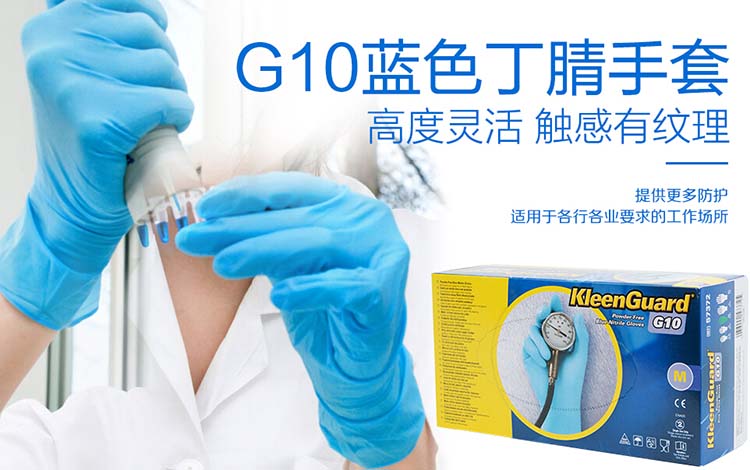 产品介绍 Overview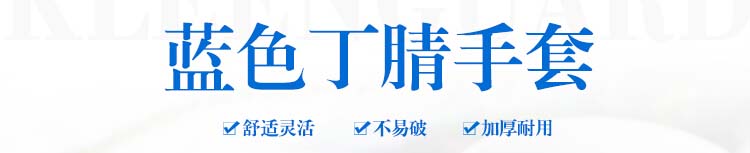 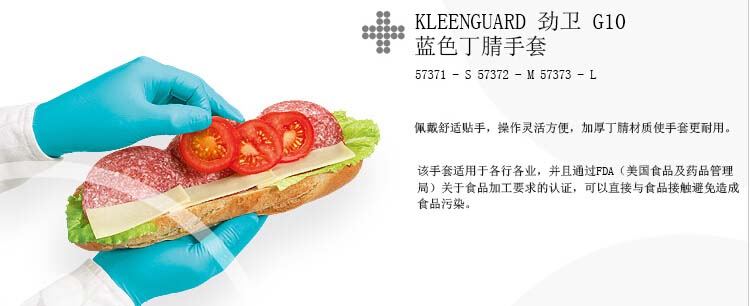 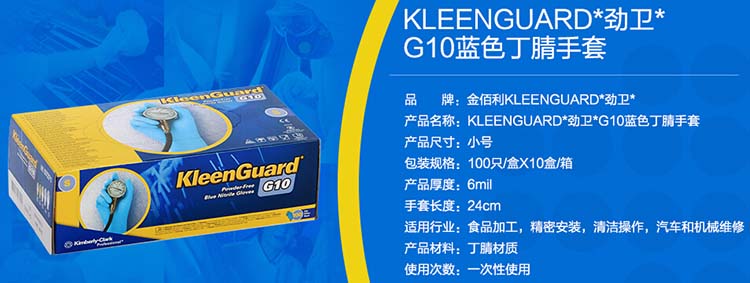 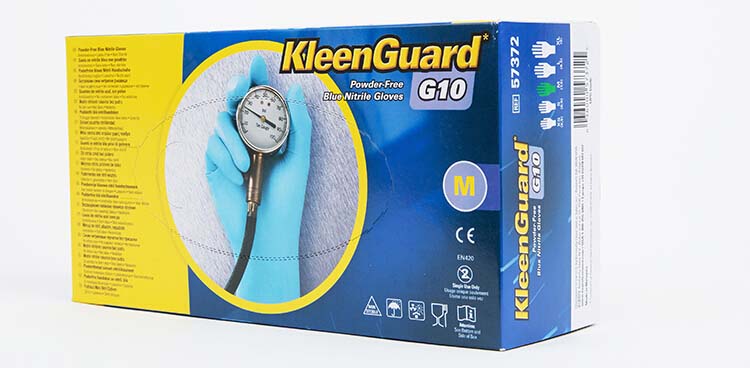 产品特点 Features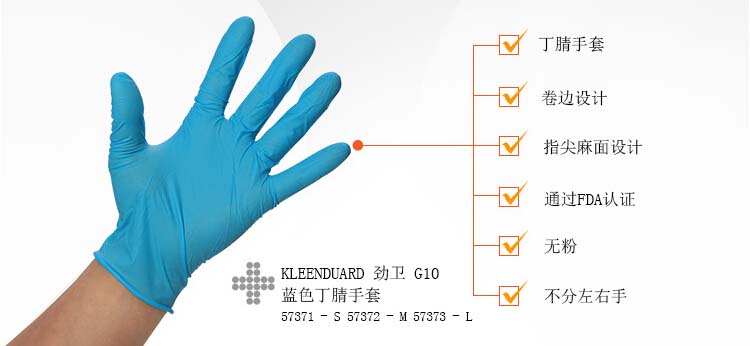 技术参数 Specifications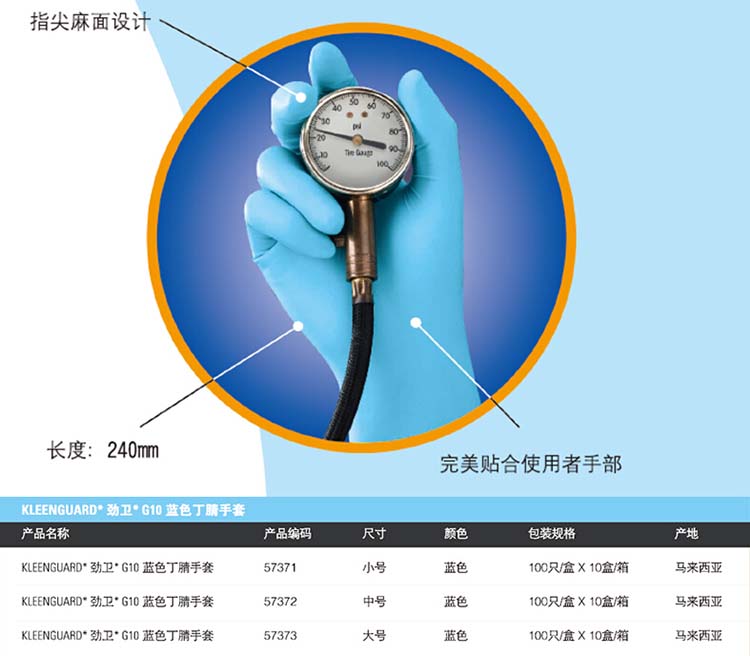 选型指南 SelectionData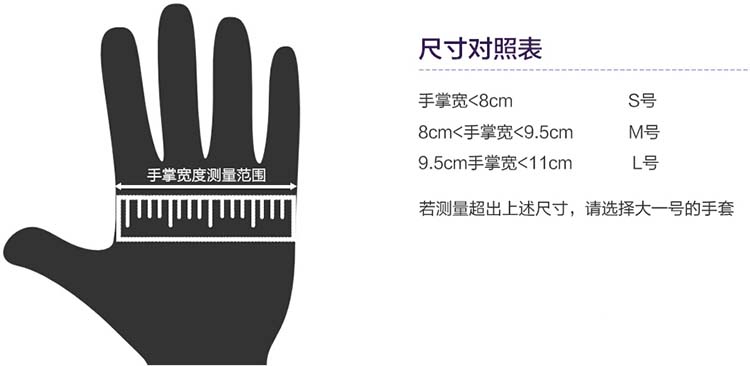 产品细节 Details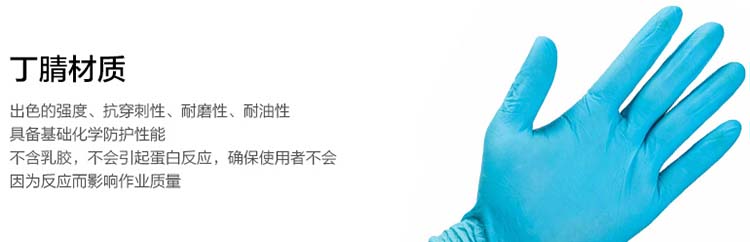 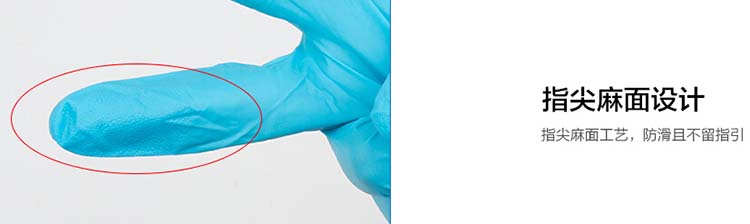 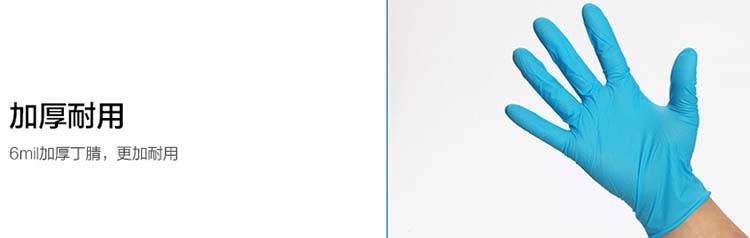 产品尺寸 Dimensions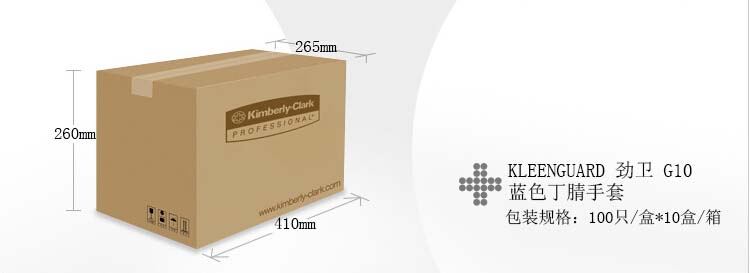 产品应用 Applications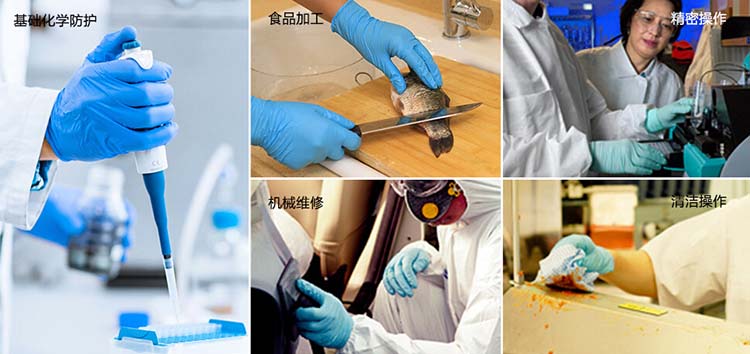 品牌授权 Brand Authorization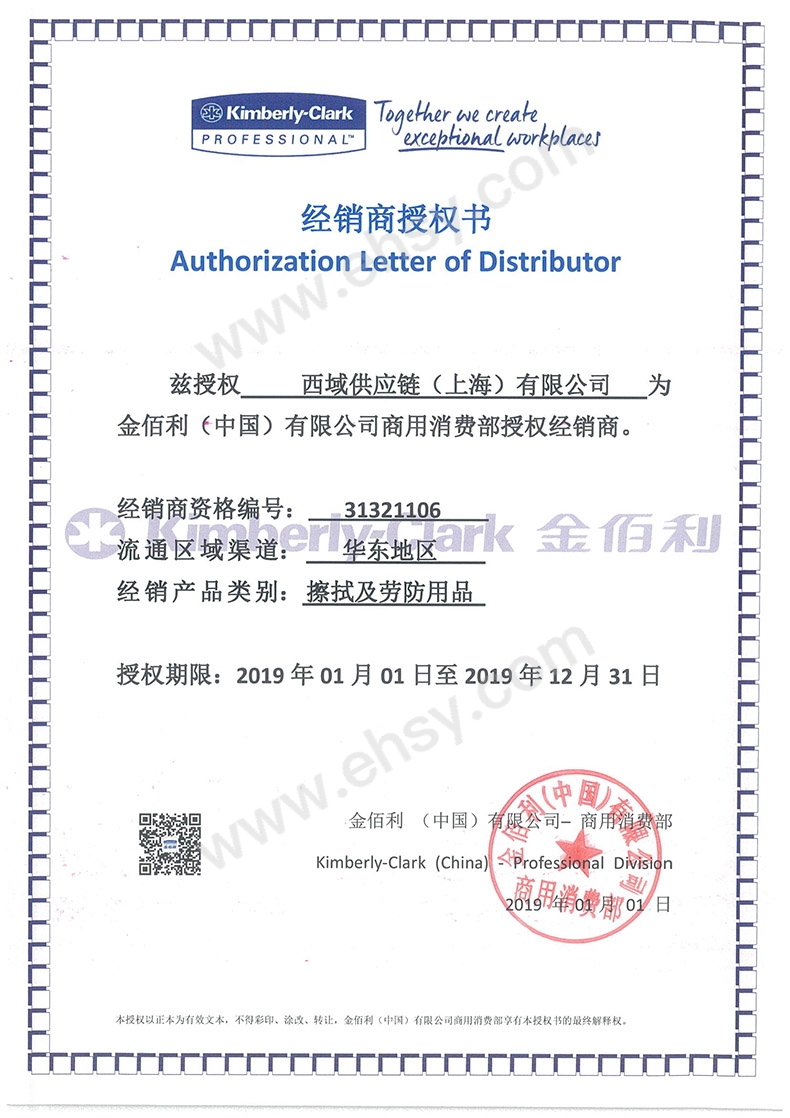 